FORMULAREFormularul  – 1	 Formular de ofertă (propunerea financiară) pentru atribuirea  contractuluiFormularul  – 2 Centralizator de preţuriFORMULARUL nr. 1OFERTANTUL__________________   (denumirea/numele)FORMULAR DE OFERTACatre ....................................................................................................                     (denumirea autoritatii contractante si adresa completa)    Domnilor,    1. Examinand documentatia de atribuire, subsemnatii, reprezentanti ai ofertantului ______________________________, (denumirea/numele ofertantului)     ne oferim ca, în conformitate cu prevederile si cerintele cuprinse în documentatia mai sus mentionata, să prestăm ,,……’’ pentru suma de ________________________ lei, (suma în litere si în cifre)                                                    la care se adauga taxa pe valoarea adaugata în valoare de ______________________  lei (suma în litere si în cifre)    2. Ne angajam ca, în cazul în care oferta noastra este stabilita castigatoare, sa începem serviciile si sa terminam prestarea acestora în conformitate cu specificaţiile din caietul de sarcini în _______ (perioada în litere si în cifre).                      3. Ne angajam sa mentinem aceasta oferta valabila pentru o durata de______________ zile, respectiv pana la data de __________________(durata în litere si în cifre)                                                                                                (ziua/luna/anul) si ea va ramane obligatorie pentru noi si poate fi acceptata oricand înainte de expirarea perioadei de valabilitate.    4. Pana la încheierea si semnarea contractului de achizitie publica aceasta oferta, împreuna cu comunicarea transmisa de dumneavoastra, prin care oferta noastra este stabilita castigatoare, vor constitui un contract angajant între noi.    5. Întelegem ca nu sunteti obligati sa acceptati oferta cu cel mai scazut pret sau orice alta oferta pe care o puteti primi.Data _____/_____/__________________, în calitate de _____________________, legal autorizat sa semnez                        (semnatura)oferta pentru si în numele ____________________________________.                                                       (denumirea/numele ofertantului)FORMULARUL nr.2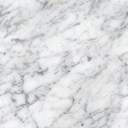 Operator Economic..........................(denumirea)CENTRALIZATOR DE PREŢURI Ofertanții pot depune ofertă pentru unul sau mai multe loturi.Semnătura ofertantului sau a reprezentantului ofertantului                    .....................................................Numele  şi prenumele semnatarului				        .....................................................Capacitate de semnătura					        .....................................................Detalii despre ofertant Numele ofertantului  						        .....................................................Ţara de reşedinţă					                    .....................................................Adresa								        .....................................................Adresa de corespondenţă (dacă este diferită)			        .....................................................Adresa de e-mail                                                                                    .....................................................Telefon / Fax							        .....................................................Data 						                                 .....................................................NR.CRT.Denumire produs/serviciu/lucrareUMCantitatea solicitataU.MPret unitar RON fara TVAPret total RON fara TVA Taxa pe valoare adaugata RON012345=3*46=5*19%Lot 1Servicii de dezinsecție la spațiile aferente DCC ( 01.05.2021-31.12.2021, 3 servicii)mp309675Lot 1Servicii de dezinsecție la spațiile aferente DCC ( 01.01.2022-30.04.2022, 1 serviciu)mp103225Lot 1Servicii de deratizare la spațiile aferente DCC ( 01.05.2021-31.12.2021, 1 serviciu ) mp14573Lot 1Servicii de deratizare la spațiile aferente DCC ( 01.01.2022-30.04.2022, 1 serviciu)mp14573Lot 2Servicii de dezinsectie la spațiile aferente DGA ( 01.05.2021-31.12.2021, 3 servicii)mp643620Lot 2Servicii de dezinsectie la spațiile aferente DGA ( 01.01.2022-30.04.2022, 1 serviciu)mp214540Lot 2Servicii de deratizare la spațiile aferente DGA( 01.05.2021-31.12.2021, 1 serviciu) mp13043Lot 2Servicii de deratizare la spațiile aferente DGA( 01.01.2022-30.04.2022, 1 serviciu) mp13043TOTAL 1326292